FIFTY-FIRST REGULAR SESSION 	OEA/Ser.PNovember 10 to 12, 2021	AG/OD-1/21Guatemala City, Guatemala	10 November 2021VIRTUAL		Original: SpanishORDER OF BUSINESSFIRST PLENARY SESSIONThursday, November 11, 2021 10:30 a.m. – 11:00 a.m. (Washington, DC time)Election of the President of the General AssemblyAdoption of the agreements reached by the Preparatory CommitteeReport of the Chair (AG/doc.5741/21)Adoption of the draft agenda (AG/doc. 5723/21)Adoption of the draft schedule (AG/doc. 5725/21 rev. 3)Report of the Secretary General on credentials (AG/doc. 5744/21)Installation of the General CommitteeAssignment of topics and election of the Chair of the General Committee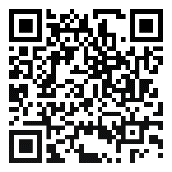 